Stand:	A-1132Firma:	Fortiva Danmark A/SAdresse:	Teknikervej 16By:	7000 FredericiaTelefon:	+45 2810 5411www:	fortiva.dkKontakt:	Henrik Damsbo________________________________________________________________________________Fortiva højhastigheds afkortningFORTIVA præsenterer Kinkelder CX programmet indenfor højhastigheds afkortning med rundsav.CX programmet består af 7 forskellige tandkvaliteter, geometrier og belægninger. Med dette programtager Kinkelder et kvantespring indenfor højhastighedsafkortning. Yderser, overflader og ikke mindst levetid på klingerne er unik i forhold til det eksisterende. Vi vil på standen kunne tilbyde den enkelte kunde en analyse og beregning for deres produktionsomkostninger.Vi vil også demonstrere den nye app indenfor Kinkelder afkortning, der kan hjælpe den enkelte kunde med at beregne sig frem til den rette løsning for sin opgave.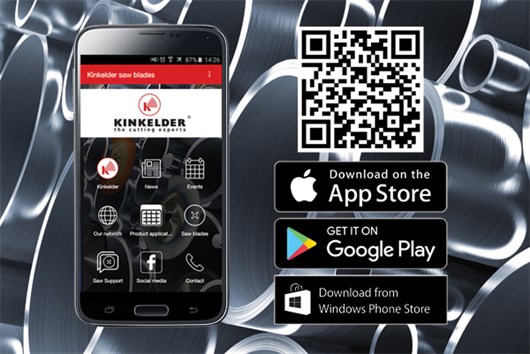 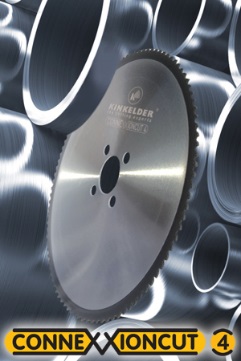 